ЗАТВЕРДЖЕНО Розпорядження міського голови  від 07.08.2020 р.  № 133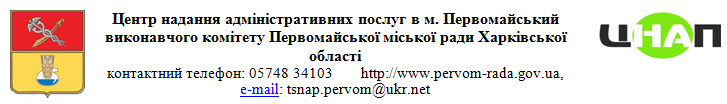 ІНФОРМАЦІЙНА КАРТКА 
адміністративної послуги„ПРИЗНАЧЕННЯ ГРОШОВОЇ КОМПЕНСАЦІЇ ВАРТОСТІ САМОСТІЙНОГО САНАТОРНО-КУРОРТНОГО ЛІКУВАННЯ  ОСІБ З ІНВАЛІДНІСТЮ”Начальник управліннясоціального захисту населення                                                        Валентина СТОРОЖЕВАІнформація про суб’єкт надання адміністративної послуги Інформація про суб’єкт надання адміністративної послуги Інформація про суб’єкт надання адміністративної послуги 1Суб’єкт надання адміністративної послуги Управління соціального захисту населення Первомайської міської ради, відділ у справах осіб з інвалідністю, ветеранів та організації соціальних послуг.  64102, Харківська обл., м. Первомайський,           4 мікрорайон, буд. 21,  телефон: (05748) 3-50-15 E-mail: puszn@ukr.netІнформація про центр надання адміністративних послугІнформація про центр надання адміністративних послугІнформація про центр надання адміністративних послугНайменування центру надання адміністративних послуг, в якому здійснюється обслуговування суб’єкта зверненняНайменування центру надання адміністративних послуг, в якому здійснюється обслуговування суб’єкта звернення Центр надання адміністративних послуг в                              м. Первомайський виконавчого комітету Первомайської міської ради  Харківської області2Місцезнаходження 64102, Харківська область, м. Первомайський, проспект 40 років Перемоги, 13Інформація щодо режиму роботи Понеділок, вівторок, середа, п’ятниця: 08.00-17.00 год.Четвер: 08.00-20.00 год.Субота 08.00-15.00 год.без перерви на обід, вихідний –неділя.  4Телефон/факс (довідки),адреса електронної   пошти та веб-сторінки центру надання адміністративних послуг Тел./факс (05748) 34103e-mail: tsnap.pervom@ukr.netskype: tsnap.pervomayskiyhttp://www.pervom-rada.gov.ua/Нормативні акти, якими регламентується надання адміністративної послугиНормативні акти, якими регламентується надання адміністративної послугиНормативні акти, якими регламентується надання адміністративної послуги5Закони УкраїниЗакон України „Про реабілітацію осіб з інвалідністю в Україні” від 06 жовтня 2005 року № 2961-IV 6Акти Кабінету Міністрів УкраїниПостанова Кабінету Міністрів України від 07 лютого        2007 р. № 150 “Про затвердження Порядку виплати деяким категоріям осіб з інвалідністю грошової компенсації замість санаторно-курортної путівки та вартості самостійного санаторно-курортного лікування” (зі змінами) 7Акти центральних органів виконавчої владиНаказ Міністерства соціальної політики України від 21 квітня 2015 р. №  441 “Про затвердження форми Заяви про призначення усіх видів соціальної допомоги, компенсацій та пільг” (зі змінами)8Акти місцевих органів виконавчої влади/органів місцевого самоврядування-Умови отримання адміністративної послугиУмови отримання адміністративної послугиУмови отримання адміністративної послуги9Підстава для одержання адміністративної послуги Призначення грошової компенсації вартості самостійного санаторно-курортного лікування осіб з інвалідністю проводиться на підставі медичних рекомендацій відповідно до законодавства, що визначає право осіб з інвалідністю на безоплатне забезпечення санаторно-курортним лікуванням. Грошова компенсація виплачується один раз на три календарних роки, якщо особа з інвалідністю не одержувала безоплатної путівки до санаторно-курортного закладу, за умови її перебування на обліку в органах соціального захисту населення для забезпечення санаторно-курортним лікуванням10Вичерпний перелік  документів, необхідних для отримання адміністративної послуги, а також вимоги до нихзаява особи з інвалідністю за встановленою формою;медична довідка за формою 070/о щодо необхідності забезпечення санаторно-курортним лікуванням;3) документ про сплату повної вартості санаторно-курортної путівки строком санаторно-курортного лікування не менш як 18 днів;4) для осіб, які працюють або навчаються - довідка з місця роботи (навчання) про те, що особа протягом трьох календарних років не одержувала безоплатну санаторно-курортну путівку; 5) копія довідки МСЕК про встановлення  інвалідності;6) реквізити  особового рахунку для переказу коштів (номер карткового рахунку IBAN) – за наявності (для заповнення заяви).Примітка: копії документів звіряються з оригіналами та завіряються адміністратором центру надання адміністративних послуг11Порядок та спосіб подання документів, необхідних для отримання адміністративної послуги Заява та документи подаються особою з інвалідністю особисто або її законним представником12Платність (безоплатність) надання адміністративної послуги Безоплатноу разі платності:у разі платності:у разі платності:12.1Нормативно-правові акти, на підставі яких  стягується плата-12.2Розмір та порядок внесення плати за платну адміністративну послугу-12.3Розрахунковий рахунок для внесення плати-13Строк надання адміністративної послугиПротягом 5 робочих днів14Перелік підстав для відмови у наданні адміністративної послугиПодання неповного пакету документів, передбачених п.1015Результат надання адміністративної послугиПризначення/відмова у призначенні грошової компенсації вартості санаторно-курортного лікування16Способи отримання відповіді (результату)Особисто або законним представником через центр надання адміністративних послуг, поштою17Примітка